          К А Р А Р                                                                                    Р Е Ш Е Н И Е       № 3                                                                                  «21»  марта 2016 г.О выборе организации-оператора на оказание услуг по сбору, обобщению и анализу информациидля независимой оценки качества на 2016 год	С целью формирования в 2016 году независимой оценки качества оказания социальных услуг организациями в сфере культуры,  осуществляющими деятельность на территории Елабужского муниципального района, Общественный Совет при Главе Елабужского муниципального района РЕШИЛ:Определить Некоммерческое партнерство «Институт социально- экономических исследований» в качестве организации-оператора по проведению независимой оценки качества услуг, предоставляемых учреждениями культуры, осуществляющих деятельность на территории Елабужского муниципального района.  Поручить организации-оператору НП «ИСЭИ» осуществление сбора, обобщения и анализа информации о качестве услуг учреждений культуры ЕМР.Рекомендовать Исполнительному комитету Елабужского муниципального района предусмотреть финансирование на оказание услуг по сбору, обобщению и анализу информации о качестве оказания услуг учреждениями, включенными в перечень оцениваемых организаций на 2016 год. Председатель                                                                  Гордеев В.И.ТАТАРСТАН  РЕСПУБЛИКАСЫАЛАБУГА МУНИЦИПАЛЬ РАЙОНЫ ИҖТИМАГЫЙ  СОВЕТЫ 423603, Алабуга шәҺәре, Нефтьчеләр пр. 30тел. 3-11-76, факс.3-82-52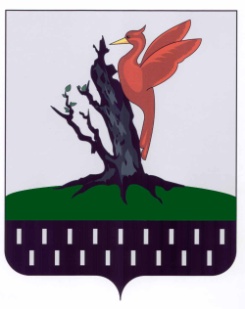 РЕСПУБЛИКА   ТАТАРСТАНОБЩЕСТВЕННЫЙ  СОВЕТЕЛАБУЖСКОГО  МУНИЦИПАЛЬНОГОРАЙОНА423603  г.Елабуга, пр.Нефтяников, 30тел. 3-11-76, факс.3-82-52